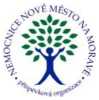 Objednávka č. 0290/2024/TO
(vydaná)Datum vystavení objednávky: 21.03.2024Datum dodání:Místo dodání: Nemocnice Nové Město na Moravě, příspěvková organizaceZpůsob dodání:Předmět: Příslušenství k monitoru T5 BeneView DIOPVyřizuje: XXXXXXXXTel.: XXXXMobil: XXXXFax.: XXXXE-mailXXXXDodavatel potvrzením objednávky výslovně souhlasí se zveřejněním celého textu této objednávky a cenové nabídky dodavatele (přesahuje-li částku50.000,- Kč bez DPH) v informačním systému veřejné správy - Registru smluv dle z.č. 340/2015 Sb. Smluvní strany se dohodly, že zákonnou povinnost dle § 5 odst. 2 zákona o registru smluv splní objednatel.Objednatel:Dodavatel:Nemocnice Nové Město na Moravě, příspěvkováCHEIRÓN a.s.organizaceCHEIRÓN a.s.Žďárská 610Břevnov, Kukulova 24592 31 Nové Město na Moravě169 00 PrahaIČO: 00842001IČO: 27094987DIČ:CZ00842001DIČ: CZ2709498710 ksEKG prodlužovací kabel, PM-0010-3042719XXXXKč s DPH10 ks5svod EKG kabel PM-0010-30-42728XXXXKč s DPH10 ksSpO2 prodlužovací kabel, PM-0010-20-42710XXXXKč s DPH10 ksSpO2 čidlo prstové, PM-512F-30-28263XXXXKč s DPH10 ksNIBP prodlužovací kabel, PM-6200-30-09688,XXXXKč s DPH10 ksManžeta dospělá, 25-35 cm, PM-0010-30-12159XXXXKč s DPHCelkem: 73 180,8 s DPH